Муниципальное бюджетное учреждение дополнительного образования   «ДШИ  Починковского  района»Курс лекций. Васнецов  Аполлинарий Михайлович.Биография.История изобразительного искусства.ДХШ.Разработчик: преподаватель художественного отделенияМБУ ДО «ДШИ      Починковского района»Казакова Инна Викторовна2017Васнецов, Аполлинарий Михайлович.Биография. 
 Н. Д. Кузнецов. Портрет Аполлинария Михайловича Васнецова. 1897. 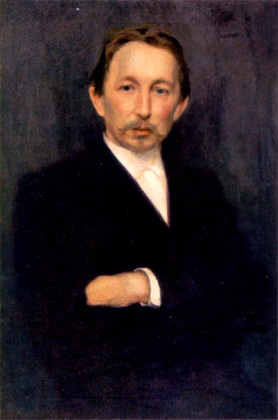 Холст, масло. 84 x 69,5. Государственная Третьяковская галерея. Москва